Для первичного ознакомления в рамках всероссийского совещания   руководителей огранов исполнительной власти субъектов Российской Федерации, осуществляющих государственное управление в сфере образования и реализующих государственную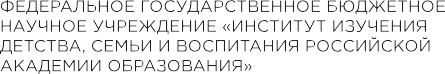 молодежную политику, октябрь 2022.ПРОГРАММА ВОСПИТАТЕЛЬНОЙ РАБОТЫ РОССИЙСКОГО ДВИЖЕНИЯ ДЕТЕЙ И МОЛОДЕЖИРАЗДЕЛ 1. ЦЕЛЕВОЙПрограмма воспитательной работы добровольного самоуправляемого общероссийского общественно- государственного движения детей и молодежи (далее— Программа, Движение) разработана и реализуется на основе Конституции Российской Федерации, Феде- рального закона от 14.07.2022 № 261-ФЗ «О российском движении детей и молодежи» (далее — Федеральный закон), Примерной рабочей программы воспитания для общеобразовательных организаций (одобрена реше- нием Федерального учебно-методического объедине- ния по общему образованию, протокол от 23.06.2022№ 3/22) в соответствии со Стратегией национальной безопасности Российской Федерации (утверждена ука- зом Президента Российской Федерации от 02.07.2021№ 400), Стратегией развития воспитания в Российской Федерации на период до 2025 года (утверждена рас- поряжением Правительства Российской Федерации от 29.05.2015 № 996-р).Участниками реализации Программы, в соответствии со своими правами и обязанностями, являются индиви- дуальные и коллективные участники Движения соглас- но Федеральному закону (статьи 7, 8, 9).Воспитание детей и молодежи рассматривается в Движении как стратегический общенациональный приоритет, требующий консолидации усилий различ- ных институтов гражданского общества и органов пу- бличной власти, ведомств на федеральном, региональ- ном и муниципальном уровнях.Воспитательная работа в Движении опирается на систему духовно-нравственных ценностей, сложив-шихся в процессе культурного развития России, таких как человеколюбие, справедливость, честь, совесть, воля, личное достоинство, вера в добро и стремление к исполнению нравственного долга перед самим собой, своей семьей и своим Отечеством.Формировавшиеся на протяжении столетий отече- ственной истории духовно-нравственные и культур- но-исторические ценности, нормы морали народов России составляют нравственную основу российского общества, которая позволяет сохранять и укреплять суверенитет Российской Федерации, строить будущее и достигать новых высот в развитии народа России и каждой личности.Традиционные российские духовно-нравственные ценности — жизнь, достоинство, права и свободы че- ловека, патриотизм, гражданственность, служение Отечеству и ответственность за его судьбу, высокие нравственные идеалы, крепкая семья, созидательный труд, приоритет духовного над материальным, гума- низм, милосердие, справедливость, коллективизм, вза- имопомощь и взаимоуважение, историческая память и преемственность поколений, единство народов Россииявляются фундаментом многонациональной и много- конфессиональной страны.Воспитательная работа в Движении, ее цели, органи- зация и осуществление во всех формах деятельности определяются установленными приоритетами государ- ственной политики в области воспитания:создание условий для воспитания здоровой, счаст- ливой, свободной, ориентированной на труд лич- ности;формирование у детей и молодежи высокого уров-ня духовно-нравственного развития, чувства при- частности к историко-культурной общности рос- сийского народа и судьбе России;поддержка единства и целостности, преемствен- ности и непрерывности воспитания;поддержка общественных институтов, которые яв- ляются носителями духовных ценностей;формирование уважения к русскому языку как го- сударственному языку Российской Федерации, яв- ляющемуся основой гражданской идентичности россиян и главным фактором национального само- определения;обеспечение защиты прав и соблюдение законных интересов каждого ребенка, в том числе гарантий доступности ресурсов системы образования, фи- зической культуры и спорта, культуры и воспита- ния;формирование внутренней позиции личности по отношению к окружающей социальной действи- тельности;развитие на основе признания определяющей роли семьи и соблюдения прав родителей кооперации и сотрудничества субъектов системы воспитания (семьи, общества, государства, образовательных, научных, традиционных религиозных организаций, учреждений культуры и спорта, средств массовой информации, бизнес-сообществ) с целью совер- шенствования содержания и условий воспитания подрастающего поколения России;формирование уважения к родному языку и куль- туре родного края, малой родины.Цели воспитательной работы в Движении:создание равных возможностей для всестороннего развития и самореализации детей и молодежи;содействие воспитанию детей, их профессиональ- ной ориентации, организации досуга детей и моло- дежи;подготовка детей и молодежи к полноценной жиз- ни в российском обществе, включая формирова- ние их мировоззрения на основе традиционных российских духовных и нравственных ценностей, традиций народов Российской Федерации, дости- жений российской и мировой культуры, а также развитие у них общественно значимой и творче- ской активности, высоких нравственных качеств, любви и уважения к Отечеству, трудолюбия, пра- вовой культуры, бережного отношения к окружа- ющей среде, чувства личной ответственности за свою судьбу и судьбу Отечества перед нынешним и будущими поколениями, иные общественно по- лезные цели;содействие проведению государственной полити- ки в интересах детей и молодежи; приоритетной задачей Российской Федерации в сфере воспита- ния детей является развитие высоконравственной личности, разделяющей российские традиционные духовные ценности, обладающей актуальными зна- ниями и умениями, способной реализовать свой потенциал в условиях современного общества, го- товой к мирному созиданию и защите Родины.Воспитательная работа в Движении направлена на сохранение и защиту традиционных российских духов- но-нравственных ценностей, культуры и историческойпамяти с учетом решения следующих задач, установ- ленных в Стратегии национальной безопасности Рос- сийской Федерации:укрепление гражданского единства, общероссий- ской гражданской идентичности, межнациональ- ного и межконфессионального согласия, сохра- нение самобытности многонационального народа Российской Федерации;защита исторической правды, сохранение исто- рической памяти, преемственности в развитии Российского государства и его исторически сло- жившегося единства, противодействие фальсифи- кации истории;укрепление института семьи, сохранение традици- онных семейных ценностей, преемственности по- колений россиян;реализация государственной информационной поли- тики, направленной на усиление в массовом сознании роли традиционных российских духовно-нравствен- ных и культурно-исторических ценностей, неприя- тие гражданами навязываемых извне деструктивных идей, стереотипов и моделей поведения;развитие системы образования, обучения и вос- питания как основы формирования развитой и со- циально ответственной личности, стремящейся к духовному, нравственному, интеллектуальному и физическому совершенству;поддержка общественных проектов, направленных на патриотическое воспитание граждан, сохране- ние исторической памяти и культуры народов Рос- сийской Федерации;укрепление культурного суверенитета Россий- ской Федерации и сохранение ее единого куль- турного пространства;сохранение материального и нематериального культурного наследия российского народа, попу- ляризация достижений российской науки и техни- ки, литературы, художественной культуры, музы- ки и спорта, в том числе путем доработки учебных программ образовательных организаций;духовно-нравственное и патриотическое воспи- тание граждан на исторических и современных примерах, развитие коллективных начал россий- ского общества, поддержка социально значимых инициатив, в том числе благотворительных проек- тов, добровольческого движения;поддержка религиозных организаций традици- онных конфессий, обеспечение их участия в де- ятельности, направленной на сохранение тра- диционных российских духовно-нравственных ценностей, гармонизация российского общества, распространение культуры межконфессиональ- ного диалога, противодействие экстремизму;формирование государственного заказа на про- ведение научных исследований, публикацию научно-популярных материалов, создание про- изведений литературы и искусства, кинематогра- фической, театральной, телевизионной, видео- и интернет-продукции, оказание услуг, направлен- ных на сохранение традиционных российских духовно-нравственных ценностей и культуры, за- щиту исторической правды и сохранение исто- рической памяти, а также обеспечение контролякачества выполнения этого государственного за- каза;защита и поддержка русского языка как государ- ственного языка Российской Федерации, усиление контроля за соблюдением норм современного рус- ского литературного языка, пресечение публичного исполнения, распространения через средства мас- совой информации продукции, в которой содержат- ся слова и выражения, не соответствующие указан- ным нормам (в том числе нецензурная лексика);защита российского общества от внешней идей- но-ценностной экспансии и внешнего деструктив- ного информационно-психологического воздей- ствия, недопущение распространения продукции экстремистского содержания, пропаганды наси- лия, расовой и религиозной нетерпимости, межна- циональной розни;повышение роли России в мировом гуманитарном, культурном, научном и образовательном простран- стве.Основные направления воспитания участников Дви- жения в соответствии с государственной Стратегией развития воспитания в Российской Федерации:гражданское воспитание;патриотическое воспитание;духовно-нравственное воспитание;приобщение к культурному наследию;физическое воспитание и формирование культуры здоровья;трудовое воспитание и профессиональное самоо- пределение;экологическое воспитание;популяризация научных знаний.Принципами деятельности движения являются:добровольность участия в Движении;равенство прав участников Движения;учет	индивидуальных	особенностей	участников Движения;преемственность деятельности Движения по отно- шению к участникам Движения разных возрастов;открытость деятельности Движения;общественно-полезный характер деятельности;самодеятельность и инициатива участников движе- ния;сотрудничество детей и взрослых: наставники обо- снованно поддерживают и развивают инициативу, самостоятельность, самодеятельность участников Движения.Портрет участника Российского движения детей и молодежи:любит Родину, уважительно относится к госу- дарственной символике Российской Федерации (гимн, флаг, герб);бережно относится к культурному наследию и традициям своего народа, многонационального народа Российской Федерации;с уважением относится к истории своего края, нашей общей Родины — России, уважает память защитников Отечества и подвиги героев Отече- ства;вежливо и с уважением общается с людьми, прояв- ляет заботу о младших и тех, кто нуждается в по- мощи;уважительно относится к представителям разных поколений, культуре многонационального народа Российской Федерации;стремится овладевать знаниями, интересуется нау- кой, искусством, культурой;соблюдает установленные в российском обществе правила и нормы поведения, уважает и соблюдает законы Российской Федерации;ведет здоровый образ жизни, занимается спортом;надежный и верный друг, готов прийти на помощь;любит природу, соблюдает экологические правила и нормы;участвует в общественно полезном труде;не боится трудностей, несет ответственность за свои действия, поступки;проявляет инициативу и самостоятельность в со- циально значимой деятельности.Личностные качества участника Российского движе- ния детей и молодежи: честность, принципиальность, справедливость, доброжелательность, уважительное отношение к окружающим, ответственность, аккурат- ность, дисциплинированность.РАЗДЕЛ 2. СОДЕРЖАТЕЛЬНЫЙСодержание, виды и формы воспитательной работы в соответствии с Программой определяются на всех уровнях организации Движения — в региональных, местных, первичных отделениях — и ориентированы на приближение участников Движения к нормативному образцу («портрет участника РДДМ»).На уровнях региональных и местных отделений деятельность участников Движения, направленная на решение задач воспитания, преимущественно стро- ится на основе  проектного  подхода  как  инструмен- та практической реализации  важнейшего  приорите- та государственной политики в области воспитанияформирование у детей высокого уровня духов- но-нравственного развития, чувства причастности к историко-культурной общности российского народа и судьбе России.Потенциал и значение проектного подхода для ре- шения задач воспитания определяется следующим:в ходе проектирования развивается субъектность детей и молодежи, их активная деятельностная по- зиция, направленная на улучшение жизни различ- ных категорий населения;проектный подход предоставляет широкие воз- можности для развития критического и творческо- го мышления, культуры общения, умения выполнять различные социальные роли в совместной дея- тельности, способствует формированию собствен- ной аргументированной точки зрения у участников Движения;в проектной деятельности формируются способ- ности, значимые для взросления и становления личностной позиции, освоения рефлексивной культуры как способа управления собственной жизнедеятельностью, становление ответствен- ности, совершение нравственного поступка в до- ступных для конкретного возраста формах жизни детей.Содержание воспитательной работы с детьми и мо- лодежью в Движении направлено на поддержку реали- зации рабочих программ воспитания по всем направле- ниям деятельности всех образовательных организаций (общеобразовательных, среднего и высшего профес- сионального образования, дополнительного образова- ния детей и др.).Воспитательная работа в Движении планируется и осуществляется в основном путем реализации проек- тов в различных формах.По характеру, целям и задачам реализации проекты подразделяются на две группы:инвариантные (реализуются с определенной пе- риодичностью и являются базовым системообра- зующим компонентом всей воспитательной работы внутри Движения);вариативные (определяются ежегодно).Целевые ориентиры воспитания участников Движе- ния при реализации проектов, входящих в инвариант- ный состав, структурируются в соответствии с основ- ными направлениями воспитания.ГраждаНское восПитаНиеФормирование российской гражданской идентично- сти, российского гражданского патриотизма, сознания принадлежности к общности граждан Российской Феде- рации, к народу России как источнику власти в Россий- ском государстве и субъекту тысячелетней российской государственности. Укрепление гражданской солидар- ности, воспитание в духе уважения к Конституции Рос- сийской Федерации, законности и правопорядку. Расши- рение знаний о значимых событиях в истории российской государственности, о государственных праздниках и памятных датах России, субъектов Российской Федера- ции. Формирование и развитие гражданской активности, гражданской ответственности, навыков гражданского участия, коллективной социально полезной деятельно- сти, работы в команде и эффективной коммуникации, лидерских качеств в социально значимой деятельности, навыков самоорганизации и самоуправления.Патриотическое восПитаНиеВоспитание уважения к народам России, памяти пред- ков, передавших нам любовь и уважение к Отечеству, веру в добро и справедливость, героям и защитникам Отечества. Историческое просвещение, сохранение и защита исторической правды. Формирование активной патриотической позиции, любви к своей малой родине и нашей общей Родине — России. Воспитание детей и молодежи как наследников старших поколений, про- должателей их дел и достижений, российского патрио- тизма, товарищества, ответственности за будущее Рос- сии, ориентации на служение Отечеству, в том числе вооруженную защиту Родины, готовности к военной и альтернативной гражданской службе.духовНо-НравствеННое  восПитаНиеФормирование личности, разделяющей российские традиционные духовно-нравственные ценности, воспи- тание на основе ценностей и традиций духовно-нрав- ственной культуры народов России, традиционных религий народов России. Воспитание уважения к стар- шим, честности, доброты, милосердия, взаимопомощи, сопереживания и позитивного отношения к людям, в том числе с ограниченными возможностями здоровья, традиционных российских семейных ценностей.ПриобщеНие к культурНому НаследиюВоспитание уважения к культуре, языкам, культур- ному духовному, литературному, музыкальному, худо- жественному, природному наследию народов России. Формирование эстетической культуры на основе рос- сийских традиционных духовных ценностей, приоб- щение к лучшим образцам отечественного и мирово- го искусства. Развитие творческой активности детей и молодежи, творческого самовыражения, творческих качеств, способностей, навыков участия в коллектив- ной творческой деятельности, межкультурного взаимо- действия.Физическое восПитаНие и ФормироваНие культуры здоровьяРазвитие физических способностей, мотивации к активному и здоровому образу жизни, занятиям физи- ческой культурой и спортом. Формирование культуры безопасной жизнедеятельности, ответственного отно- шения к своему здоровью и потребности в здоровом образе жизни, безопасного поведения в природной и социальной среде, чрезвычайных ситуациях, профи-лактика опасного для здоровья поведения, в том числе в информационной среде.трудовое восПитаНие и ПроФессиоНальНое самооПределеНиеВоспитание уважения к труду, трудящимся, резуль- татам труда (своего и других людей), формирование умений и навыков самообслуживания, потребности трудиться, добросовестного, ответственного и творче- ского отношения к разным видам трудовой деятельно- сти, включая учебную и выполнение домашних обязан- ностей, развитие навыков совместной работы и умения работать самостоятельно. Ориентация на трудовую деятельность, получение профессии, личностное са- мовыражение в продуктивном, нравственно достойном труде в российском обществе, достижение выдающих- ся результатов в профессиональной деятельности. Со- действие приобщению к социально значимой трудовой деятельности, формированию осознанного отношения к выбору будущей профессии через приобретение первоначальных профессиональных навыков.ЭколоГическое восПитаНиеФормирование экологической культуры, ответствен- ного и бережного отношения к природе, родной земле, природным богатствам, ответственности за состояние окружающей природной среды, природных ресурсов, умений и навыков разумного природопользования, охраны, защиты, восстановления природы, окружаю- щей среды, навыков бережного обращения с местной флорой и фауной, нетерпимого отношения к действи- ям, приносящим вред природе, особенно живым суще- ствам.ПоПуляризация НаучНых зНаНийФормирование и развитие познавательной актив- ности, познавательных способностей, опыта познава- тельной деятельности, стремления к познанию себя и других людей, мира, природы и общества, к получению знаний, образования с учетом личностных интересов и общественных потребностей. Содействие повышению привлекательности науки, научно-технического твор- чества, создание условий для получения достоверной информации о передовых достижениях и открытиях мировой и отечественной науки. Формирование и раз- витие опыта научно-технического творчества в различ- ных сферах науки и техники, современных технологий.вариативный состав проектов/проектной деятель- ности определяется ежегодно руководством Движения с учетом актуальной социальной ситуации, наиболее значимых общественных потребностей и акцентов в государственной политике, событий в жизни страны, народа России, Российского государства, актуально- го Примерного календарного плана воспитательной работы на очередной учебный год, утверждаемого Министерством просвещения Российской Федерации (в 2022/2023 учебном году Письмо Министерства про- свещения Российской Федерации от 17.06.2022 № ТВ- 1146/06 «О примерном календарном плане воспита- тельной работы» вместе с «Примерным календарным планом воспитательной работы на 2022/2023 учебный год», утвержденным Министерством просвещения Рос- сийской Федерации 10.06.2022 ДГ-120/06вн).Конкретное содержание проектов/проектной де- ятельности работ по этому разделу Программы фор- мируется по итогам предложений от индивидуальныхи коллективных участников Движения, обсуждается и принимается руководством Движения.Воспитательная работа в Движении осуществляется также в формах организации и проведения тематиче- ских олимпиад (юных техников, историков, краеведов и др.), конференций, сборов, форумов и так далее, в том числе в сетевом формате с участием различных социальных партнеров Движения: образовательных и научных организаций, предприятий, организаций куль- туры, спорта, традиционных российских религиозных организаций и др.Содержание деятельности участников Движения определяется установленными приоритетами государ- ственной политики в области воспитания и на основе Федерального закона от 14.07.2022 № 261-ФЗ «О рос- сийском движении детей и молодежи» и реализуется на основе Конституции Российской Федерации, Фе- дерального закона от 14.07.2022 № 261-ФЗ «О россий- ском движении детей и молодежи», Примерной рабо- чей программы воспитания для общеобразовательных организаций (одобрена решением Федерального учеб- но-методического объединения по общему образова- нию, протокол от 23.06.2022 № 3/22) в соответствии со Стратегией национальной безопасности Российской Федерации (утверждена указом Президента Россий- ской Федерации от 02.07.2021 № 400), Стратегией раз- вития воспитания в Российской Федерации на период до 2025 года (утверждена распоряжением Правитель- ства Российской Федерации от 29.05.2015 № 996-р).Содержание воспитательной работы в рамках движе- ния планируется ежегодно, конкретизируется в переч- не реализуемых проектов инвариантной и вариативнойнаправленности, включает тематические олимпиады, конкурсы, фестивали и другие запланированные ак- ции, мероприятия, дела на всех уровнях Движения (фе- деральном, региональном, муниципальном, первичной организации).Перечень ежегодных запланированных мероприятий Движения оформляется в виде календарного плана (Приложение к Программе).Деятельность участников Движения организуется прежде всего во внеурочное (внеаудиторное) время как в образовательной организации, так и за ее преде- лами, не прекращается в каникулярное время.Содержание воспитательной деятельности Детского движения строится с учетом индивидуальных, возраст- ных особенностей детей на основе заложенных в Про- грамме воспитания уровней основного образования.На уровне первичного отделения содержание, виды и формы воспитательной работы определяются реше- ниями Совета первичного отделения — организатора повседневных дел участников Движения, который рас- пределяет индивидуальные или групповые поручения участникам Движения и осуществляет контроль за их выполнением.Привлечением участников Движения к выполнению поручений, их мотивация и стимулирование осущест- вляется наставниками.содержание, виды и формы воспитательной работы в первичном отделенииСодержание, виды и формы воспитательной работы в первичном отделении определяются с учетом основ- ных направлений воспитания участников Движения.Трудовые дела — озеленение и благоустройство школьной и пришкольной территории, охрана зеленых насаждений; забота о малышах, помощь всем, кто ну- ждается в помощи в классе, школе, вне школы. Помощь воспитателю в организации мероприятий в рамках работы групп продленного дня. Знакомство с трудом взрослых, с основными профессиями, характерными для этой местности. Посильная помощь в делах взрос- лых, семье, школе и др.Научно-познавательные дела. Создание клубов лю- бознательных, друзей науки и техники, изобретателей. Проведение вечеров занимательной науки, викторин, турниров, конкурсов смекалки, географических, ма- тематических, физических олимпиад, смотров работ юных техников и натуралистов. Ведение медиаресур- сов научно-познавательной направленности. Знаком- ство с выдающимися российскими и советскими де- ятелями культуры и искусства, с их произведениями (вечера, сборы, беседы, викторины, лекции, посещение выставок, театров, кино, создание в школе выставок репродукций картин, стендов и т. д.) и др.Добровольческие дела, взаимопомощь. Организа- ция взаимопомощи в учебе и другом в группе участ- ников Движения в классе. Помощь в учебе и другом младшим участникам Движения: развитие их любозна- тельности, ответственного отношения к учению и др.Дела эстетической направленности. Участие в рабо- те творческих коллективов (хор, драматический кол- лектив, танцевальный коллектив, изостудия, оркестр), конкурсах и олимпиадах и др.Физкультура и спорт. Организация и проведение занятий в спортивных секциях, клубах, участие в со-ревнованиях по различным видам спорта, в подвижных играх, выполнение нормативов ГТО и др.Экология. Участия в экологических акциях, десантах, оказание помощи бездомным животным и др.Формы и методы воспитательной работы в первичном отделенииИзучение интересов и запросов участников Движе- ния на внеурочную деятельность и дополнительное образование; разработка  предложений  (инициатив) по улучшению жизни в образовательной организации; участие в работе школьных и внешкольных кружков, секций, мастерских, клубов.Содружество участников Движения в образователь- ной организации: шефская и наставническая поддерж- ка по различным вопросам: подготовка и проведение игр, творческих, спортивных «пятиминуток» для пер- воклассников (пятиклассников) — для адаптации в но- вых условиях; помощь в подготовке домашних заданий детям на продленке, испытывающим трудности в учеб- ной деятельности, детям с особыми образовательными потребностями, в том числе ограниченными возможно- стями здоровья; шефство над малышами (детский сад и/или начальная школа).Пропаганда участниками Движения здорового обра- за жизни, демонстрация на собственном примере здо- ровых и полезных привычек; проведение акций, утрен- них зарядок для младших школьников.Изучение участниками Движения потребностей бли- жайшего окружения и оказание посильной помощи индивидуально, группой участников Движения; про- ведение волонтерских акций: помощь одиноко прожи-вающим пенсионерам, инвалидам, ветеранам труда и участникам военных действий и т. д.Помощь участников Движения в организации и рабо- те школьного музея (краеведческой, историко-патри- отической направленности, традиционной народной культуры и т. д.), проведение участниками Движения обзорных и тематических экскурсий в музее для роди- телей учащихся, малышей, гостей и др.Помощь участников Движения педагогам в выпуске школьных и классных стенгазет, в подготовке выставок (поделок, рисунков, рассказов, стихов, фотографий и т. д.), в оформлении школьных информационных стен- дов.Участие участников Движения в планировании и подготовке встреч с интересными людьми в своем классе (отряде), в школе (сбор информации о герое, ведение фото- или видеосъемки встречи, подготовка мини-фильма о встрече, подготовка памятного подарка гостю, например фотоальбома встречи).Участие участников Движения в подготовке и про- ведении общешкольных (межшкольных) образова- тельных, воспитательно значимых событий, например подготовка и проведение тематического вечера, посвя- щенного Дню народного единства «Мы — многонацио- нальный народ России» (знакомство учащихся с песня- ми, танцами, обычаями, традициями народов России).РАЗДЕЛ 3. ОРГАНИЗАЦИОННЫЙОрганизация воспитательной работы в Движении осуществляется в соответствии с Примерным кален- дарным планом воспитательной работы на очередной учебный год, утверждаемым Министерством просве- щения Российской Федерации.На основе настоящей Программы осуществляется планирование и  организация  воспитательной  рабо- ты во всех общественных организациях, являющихся коллективными участниками Движения, формируются соответствующие планы воспитательной работы, кото- рые ежегодно обновляются.Организацию и координацию реализации мероприя- тий Программы осуществляют на федеральном уровне— Правление Движения; Председатель Правления Дви- жения; на региональном уровне — совет регионального отделения движения, председатель совета региональ- ного отделения Движения соответствующего субъек- та Российской Федерации; на местном уровне — совет местного отделения Движения, председатель совета местного отделения Движения.В реализации Программы вправе участвовать все участники Движения.Участники-обучающиеся участвуют в подготовке и реализации мероприятий Программы с учетом их ин- дивидуальных особенностей (в соответствии с возрас- том, состоянием здоровья и пр.).Участнику-обучающемуся может быть отказано в участии или участник-обучающийся может быть от- странен от участия в каком-либо мероприятии Про-граммы только на основании нормативного документа, регламентирующего такой отказ или отстранение.При реализации Программы в первичных отделени- ях Движения по согласованию с председателем совета первичного отделения Движения участники-обучающи- еся вправе самостоятельно инициировать, организовы- вать и проводить мероприятия, реализовать проекты/ проектную деятельность. При этом участники-настав- ники (иные совершеннолетние лица, задействованные в проведении мероприятия) обеспечивают безопас- ность реализации проектов, проектной деятельности, проведения мероприятия в соответствии с законода- тельством Российской Федерации.Участники-наставники при реализации Программы могут выполнять функции вожатых, добровольцев, а также участвовать в ином качестве.Помимо участников Движения, к реализации Про- граммы могут на добровольной основе привлекаться иные физические и юридические лица, в том числе ор- ганы государственной власти и местного самоуправле- ния.К участию в реализации Программы не могут быть допущены:физические лица, которые в соответствии с Трудо- вым кодексом Российской Федерации не допускаются к педагогической деятельности, а именно:лишенные права заниматься педагогической дея- тельностью в соответствии с вступившим в закон- ную силу приговором суда;имеющие или имевшие судимость, подвергав- шиеся уголовному преследованию (за исключе-нием лиц, уголовное преследование  в  отноше- нии которых прекращено по реабилитирующим основаниям) за преступления против жизни и здоровья, свободы, чести и достоинства  лично- сти (за исключением  незаконной  госпитализа- ции в медицинскую организацию, оказывающую психиатрическую помощь в стационарных усло- виях, и  клеветы),  половой  неприкосновенности и половой свободы личности, против семьи и несовершеннолетних, здоровья населения и об- щественной нравственности, основ конституци- онного строя  и  безопасности  государства,  мира и безопасности человечества, а также против общественной безопасности, за исключением случаев, предусмотренных федеральным зако- нодательством;имеющие неснятую или непогашенную судимость за иные умышленные тяжкие и особо тяжкие пре- ступления;признанные недееспособными в установленном федеральным законом порядке;имеющие заболевания, предусмотренные переч- нем, утверждаемым федеральным органом испол- нительной власти, осуществляющим функции по выработке государственной политики и норматив- но-правовому регулированию в области здравоох- ранения;физические и юридические лица, которые в со- ответствии со статьей 15 Федерального закона от 12.01.1996 № 7-ФЗ «О некоммерческих организациях» не могут быть учредителями (участниками, членами) некоммерческих организаций, а именно:иностранный гражданин или лицо без граждан- ства, в отношении которого в установленном за- конодательством Российской Федерации порядке принято решение о нежелательности их пребыва- ния (проживания) в Российской Федерации;лицо, включенное в перечень в соответствии с пун- ктом 2 статьи 6 Федерального закона от 07.08.2001№ 115-ФЗ «О противодействии легализации (отмы- ванию) доходов, полученных преступным путем, и финансированию терроризма»;общественное объединение или религиозная ор- ганизация, деятельность которых приостановлена в соответствии со статьей 10 Федерального закона от 25.07.2002 № 114-ФЗ «О противодействии экс- тремистской деятельности»;лицо, в отношении которого вступившим в закон- ную силу решением суда установлено, что в его действиях содержатся признаки экстремистской деятельности;лицо, которое не соответствует предъявляемым к учредителям (участникам, членам) некоммерче- ской организации требованиям федеральных зако- нов, определяющих правовое положение, порядок создания, деятельности, реорганизации и ликвида- ции некоммерческих организаций отдельных ви- дов;организация или физическое лицо, в отношении которого межведомственным координационным органом, осуществляющим функции по противо- действию финансированию терроризма, принято решение о замораживании (блокировании) денеж- ных средств или иного имущества в соответствиисо статьей 7.4 Федерального закона от 07.08.2001№ 115-ФЗ «О противодействии легализации (отмы- ванию) доходов, полученных преступным путем, и финансированию терроризма» до отмены такого решения;лицо, которое ранее являлось руководителем или входило в состав руководящего органа обществен- ного или религиозного объединения либо иной организации, в отношении которого по основани- ям, предусмотренным Федеральным законом от 25.07.2002 № 114-ФЗ «О противодействии экстре- мистской деятельности» либо Федеральным зако- ном от 06.03.2006 № 35-ФЗ «О противодействии терроризму», судом принято вступившее в закон- ную силу решение о ликвидации или запрете дея- тельности, — в течение десяти лет со дня вступления в законную силу соответствующего решения суда;физические и юридические лица, признанные ино- странными агентами в установленном законода- тельством Российской Федерации порядке;физические и юридические лица, исключенные из движения в соответствии с пунктом 5.7 Устава Дви- жения.движение имеет свою символику, атрибутику, ритуалыСимволика Движения связана с символами страны и государства, выражает преемственность и единство поколений. Символы Движения — предметы действия, служащие для условного обозначения каких-либо по- нятий, идей, для выражения, сущности целей, задач принципов и традиций Движения.Атрибутика и ритуалы Движения символически вы- ражают ценностную направленность и стимулируют деятельность участников Движения.Символы, девизы, лозунги используются для раскры- тия целей Движения.Порядок приема в российское движение детей и молодежиУчастниками Движения могут быть несовершен- нолетние лица, обучающиеся по образовательным программам начального общего, основного общего, среднего общего, среднего профессионального об- разования, высшего образования, и иные лица, опре- деленные Федеральным законом и уставом Движения (участники-обучающиеся), а также совершеннолетние лица, имеющие образование не ниже среднего обще- го и (или) среднего профессионального образования и участвующие в воспитании и организации досуга участников-обучающихся (участники-наставники).Прием осуществляется индивидуально, открытым голосованием на сборе первичной организации или группы Движения, действующей в общеобразователь- ной или другой образовательной организации.Вступивший в Движение на линейке (сборе) дает торжественное обещание, и наставник вручает ему галстук и значок члена Движения.обязанности и права участников движенияУчастники-обучающиеся имеют право на равные условия для всестороннего духовного, нравственного, культурного, интеллектуального, профессионального, социального, физического развития и самореализации, для выявления и развития своих талантов.Участники-обучающиеся и участники-наставники имеют право:на равный доступ к участию в деятельности Дви- жения;избирать и быть избранными на выборные долж- ности в первичных, местных и региональных отде- лениях Движения и органах Движения в порядке, предусмотренном уставом Движения и внутренни- ми документами Движения;участвовать в уставной деятельности Движения, в том числе в мероприятиях, проводимых Движени- ем;использовать символику Движения в соответствии с уставом Движения;реализовывать иные права, предусмотренные уста- вом Движения и внутренними документами Движе- ния.Коллективные участники Движения имеют право:принимать участие в реализации программ рабо- ты, проектов Движения;принимать участие в организации и проведении мероприятий для других участников Движения и иных лиц;получать финансирование в порядке, предусмо- тренном уставом Движения и внутренними доку- ментами Движения;финансировать деятельность Движения и его реги- ональных отделений в порядке, предусмотренном законодательством Российской Федерации, а так- же уставом Движения и внутренними документами Движения.Участники-наставники участвуют в воспитании участников-обучающихся.Порядок допуска участников-наставников к воспи- тательной работе в Движении определяется федераль- ным органом исполнительной власти, осуществляющим функции по выработке и реализации государственной политики и нормативно-правовому регулированию в сфере общего образования. Порядок деятельности участников-наставников, в том числе порядок про- хождения ими подготовки, переподготовки и повыше- ния квалификации в сфере деятельности Движения, определяется внутренними документами Движения, принятыми в соответствии с законодательством Рос- сийской Федерации и нормативными правовыми акта- ми федерального органа исполнительной власти, осу- ществляющего функции по выработке и реализации государственной политики и нормативно-правовому регулированию в сфере общего образования.Участники Движения обязаны соблюдать требования устава Движения и внутренних документов Движения, а также способствовать своими действиями достиже- нию целей Движения и его развитию.Поощрения и взыскания. За активное участие в де- ятельности Движения и в реализации программ и проектов работы Движения участники-обучающиеся, участники-наставники в порядке, определенном вну- тренними документами Движения, и за счет средств Движения имеют право на освоение дополнительных образовательных программ в организациях, осущест- вляющих образовательную деятельность, с которыми Движением заключены соглашения о сотрудничестве, на предоставление путевок в организации отдыха де-тей и их оздоровления и (или) на иные формы поощ- рения, определенные внутренними документами Дви- жения.Обеспечение информационной поддержки Движе- ния осуществляется посредством издания специализи- рованных журналов, газет, радио- и телепередач, он- лайн-сервисов.Обеспечение условий для охвата деятельностью Движения детей и молодежи культурным досугом по месту жительства поддерживается посредством коопе- рации социальных партнеров Движения (в том числе в вопросах финансирования).анализ результатов воспитательной работы в Дви- жении осуществляется в форме самоанализа участни- ков Движения в форме:анализа результатов выполнения Программы (не менее одного раза в год);анализа результатов воспитания участников Дви- жения (в соответствии с планами реализации про- ектов/проектной деятельности).Самоанализ результатов воспитания участников Движения проводится с использованием различных средств диагностики формирования ценностных ори- ентаций, личностного развития участников Движения в процессе и по результатам их участия в проектах/про- ектной деятельности Движения (опросы, анкетирова- ния, интервью и др.).Финансовое обеспечение реализации Программы воспитательной работы Движения осуществляется в соответствии с законодательством Российской Феде- рации, Уставом и внутренними документами Движения.ВОПРОСЫ ОБРАТНОЙ СВЯЗИНа	Ваш	взгляд,	содержание	раздела	«Целевой» обладает полнотой и понятно для восприятия?На Ваш взгляд, содержание раздела «Целевой» струк- турировано и логично?Напишите,	пожалуйста,	что	именно	в	разделе«Целевой» требует доработки/ что непонятно/ что можно добавить/ исключить.На Ваш взгляд, содержание раздела «Содер- жательный» обладает полнотой и понятно для восприятия?На Ваш взгляд, содержание раздела «Содержатель- ный» структурировано и логично?Напишите,   пожалуйста,    что    именно    в    разделе«Содержательный» требует доработки/ что непонят- но/ что можно добавить/ исключить.На Ваш взгляд, содержание раздела «Организацион- ный» обладает полнотой и понятно для восприятия?На Ваш взгляд, содержание раздела «Организацион- ный» структурировано и логично?Напишите,	пожалуйста,	что	именно	в	разделе«Организационный» требует доработки/ что непонят- но/ что можно добавить/ исключить.благодарим за проделанную работу.С уважением, Институт воспитания РАОПРОйДИТЕ, ПОжАЛУйСТА,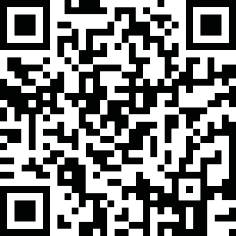 ОбРАТНУю СВяЗь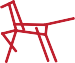 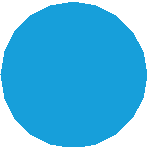 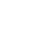 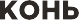 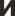 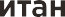 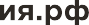 